ТЕРРИТОРИАЛЬНАЯ ИЗБИРАТЕЛЬНАЯ КОМИССИЯОБЛИВСКОГО РАЙОНАПОСТАНОВЛЕНИЕОб утверждении Плана Территориальной избирательной комиссии Обливского района Ростовской области по обучению членов участковых избирательных комиссий Ростовской области на 2020 годВ соответствии со ст. 26 Федерального закона от 12 июня 2002 года № 67-ФЗ «Об основных гарантиях избирательных прав и права на участие в референдуме граждан Российской Федерации», письмом Избирательной комиссии Ростовской области № 01-17/20-КР от 19 февраля 2020 года, заслушав информацию председателя комиссии А.Н. Пырковой «О Плане Территориальной избирательной комиссии Обливского района Ростовской области по обучению членов участковых избирательных комиссий Ростовской области на 2020 год», Территориальная избирательная комиссия Обливского района Ростовской области ПОСТАНОВЛЯЕТ:Утвердить План Территориальной избирательной комиссии Обливского района Ростовской области по обучению членов участковых избирательных комиссий Ростовской области на 2020 год (Приложение).Направить План Территориальной избирательной комиссии Обливского района Ростовской области по обучению членов участковых избирательных комиссий Ростовской области на 2020 год до 15 марта 2020 года в Избирательную комиссию Ростовской области.3. Разместить настоящее постановление на странице сайта Территориальной избирательной комиссии Обливского района Ростовской области в информационно-телекоммуникационной сети «Интернет».4. Контроль за исполнением настоящего постановления возложить на секретаря комиссии С.А. Пожарову.Председатель комиссии						А.Н. ПырковаСекретарь комиссии							С.А. Пожарова06 марта 2020 г.               № 95-15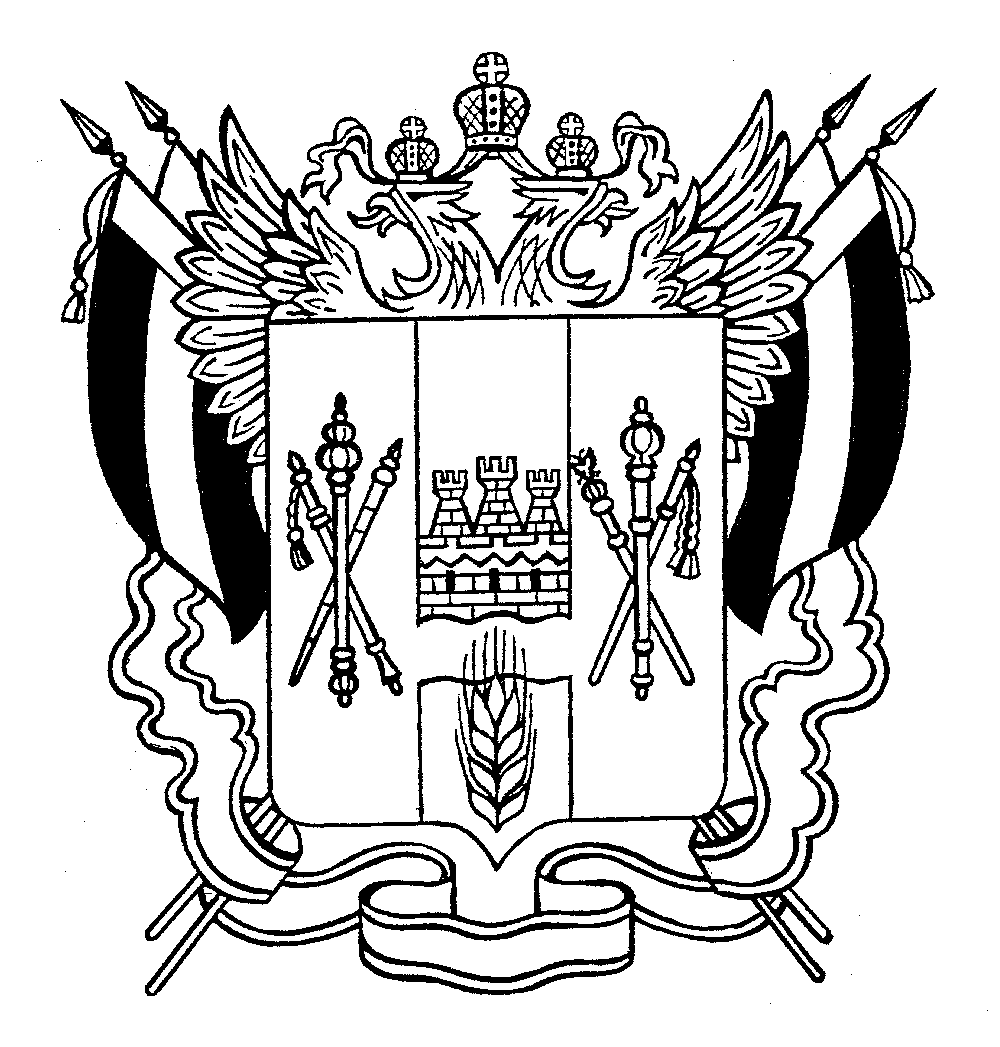 